Ежедневный гидрологический бюллетеньСведения о состоянии водных объектов Восточно-Казахстанской и Абайской области, по данным гидрологического мониторинга на государственной сети наблюдений по состоянию на 8 час. 21 марта 2024 годаОЯ: На территории Абайской и Восточно-Казахстанской области на предстоящие сутки в связи прогнозом осадков и повышенного температурного фона ожидается интенсивное снеготаяние, формирование талого и склонового стоков, при этом возможны разливы и подтопления.Данные ГЭСПримечание: Данные сбросов (Б ГЭС, У-ка ГЭС, Шульбинская ГЭС) и уровень воды (У-ка ГЭС, Шульбинская ГЭС) получены по оперативным данным АО «KEGOK». Директор                   		                                                            Л. БолатқанСоставил (а): І. Асқарова Тел.: 8 7232 76 79 05	Күнделікті гидрологиялық бюллетеньМемлекеттік бақылау желісіндегі гидрологиялық мониторинг деректері бойынша Шығыс Қазақстан және Абай облыстарының су нысандарының 2024 жылғы 21 наурыздағы сағат 8-гі жай-күйі туралы мәліметтер. ҚҚ: Алдағы тәулікте Шығыс Қазақстан және Абай облыстарының аумағында жоғарғы температуралық фонның және жауын-шашшын болжамына байланысты қарқынды қар еруі, еріген қар суының және бүйірлік ағындар қалыптасуы күтіледі, сонымен қатар су жайылуы мен су басуы мүмкін.СЭС бойынша мәліметтерЕскерту: Төгім (Бұқтырма, Өскемен және Шүлбі СЭС) және су деңгейі (Өскемен, Шүлбі СЭС)  ақпараттар  «KEGOK» АҚ жедел мәліметтері бойынша берілді. Директор                   		                                                            Л. Болатқан Орындаған: І.Асқарова Тел.: 8 7232 76 79 05	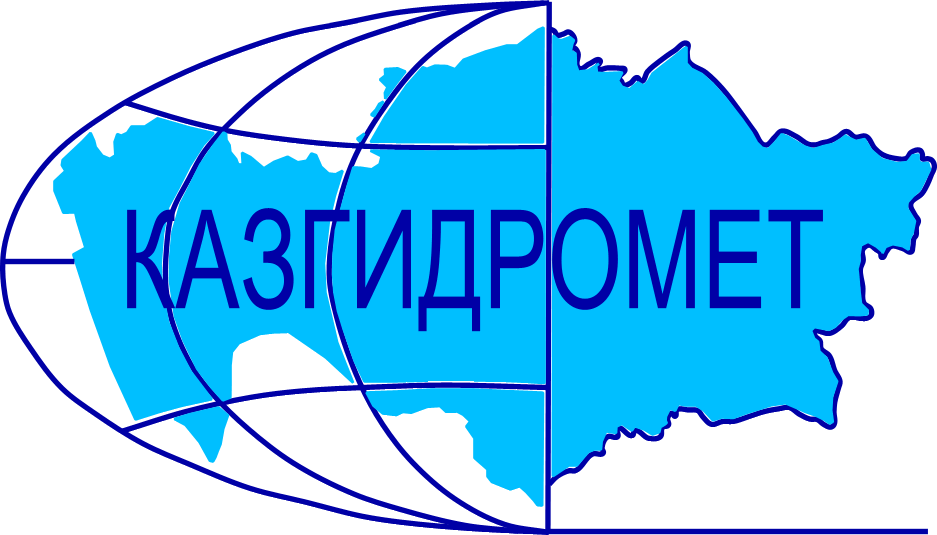 Филиал Республиканского государственного предприятия на праве хозяйственного ведения "Казгидромет" Министерства экологии и природных ресурсов РК по Восточно-Казахстанской и Абайской областямФилиал Республиканского государственного предприятия на праве хозяйственного ведения "Казгидромет" Министерства экологии и природных ресурсов РК по Восточно-Казахстанской и Абайской областямг. Усть-Каменогорск   ул. Потанина, 12г. Усть-Каменогорск   ул. Потанина, 12Тел. 76 79 05, 70 14 40Название гидрологического постаКритический уровеньводы смУровень воды смИзменение уровня воды за сутки ±смРасход воды, м³/сек Ледовая обстановка и толщина льда смр. Кара Ертис - с. Боран52533418102Закраины 10%, лёд потемнел, лед тает на местер. Ертис - с. Абылайкит3001960р. Ертис - с. Уварова2772Остаточные забереги, навалы льда на берегахр. Ертис - с. Баженово2680р. Ертис - г. Семей450241-26Ледоход 20%, остаточные заберегир. Ертис - с. Семиярка5501775658Ледостав с торосами, вода на льду, лёд 82 смр. Бас Теректы - с. Мойылды11112.48Остаточные заберегир. Калжыр - с. Калжыр441-26.41Промоины 10% лёд 38 смр. Кандысу - с. Сарыолен6493.18Остаточные забереги р. Богаз - с. Кызыл Кесик25511.26Остаточные забереги, лёд на днер. Каргыба - с. Есим3670Вода на льдур. Улкен Бокен - с. Джумба27701.51Ледостав, лёд 92 смр. Кайынды - с. Миролюбовка1060Промоины 30%, лёд 29 смр. Куршим - с. Маралды184015.0Неполный ледоставр. Куршим - с. Вознесенка310228217.9Ледостав, подо льдом шуга, наледная вода, лёд 70 смр. Нарын - с. Кокбастау29917.53р. Нарын - с. Улкен Нарын137113.6р. Буктырма - с. Берель29013936.30Ледостав, вода на льду, лёд 78 смр. Буктырма - с. Барлык250(300з)160015.2Промоины 10%, подо льдом шуга, торосыр. Буктырма - с. Лесная Пристань530297448.3Неполный ледостав, вода на льду,шуга,трещины р. Хамир - с. Малеевск10506.93Остаточные заберегир. Акберел (Aкбулкак) – с. Берел236-212.2Неполный ледоставр. Аксу - с. Аксу12862.23Закраины 20%, лёд 85 смр. Урыль - с. Урыль132-11.50Неполный ледоставр. Черновая - с. Черновое (Аккайнар)49821.10Вода на льдур. Левая Березовка - с. Средигорное2007810.83Промоины 10%, лёд 58 смр. Тургысын - с. Кутиха6497.43Неполный ледоставр. Березовка - с. Соловьево90-90.30Неполный ледоставр. Сибе - с. Алгабас1080Остаточные забереги р. Абылайкит - с. Самсоновка42029126.30р. Тайынты – с. Асубулак24001.73Остаточные забереги р. Смолянка - с. Северное5500.25Остаточные забереги р. Шаровка - с. Шаровка1211Ледостав, лёд 43 смр. Ульби - г. Риддер228-2Неполный ледостав р. Ульби - с. Ульби Перевалочная38094315.6Промоины 30%, лед тает на месте, вода течет поверх льдар. Киши Ульби - с. Горная Ульбинка3801532Неполный ледостав р. Дресвянка - с. Отрадное5602.85Остаточные забереги р. Улан - с. Герасимовка440466-55.23Остаточные заберегир. Глубочанка - с. Белокаменка33420700.62Нависшие забереги р. Красноярка - с. Предгорное35018612.42Забереги нависшиер. Оба - с. Каракожа2021Ледостав, наледь, лёд 88 смр. Оба - с. Верхуба4502011Закраины 20%р. Оба - г. Шемонаиха430100-226.0Промоины 30%, закраины 20%, лед потемнел, лед тает на местер. Малая Убинка - с. Быструха4050Закраины 30%р. Жартас - с. Гагарино14600.33Забереги остаточныер. Кызылсу - с. Шалабай10800.81Неполный ледоставр. Шар - аул Кентарлау49028612.77р. Шар – г. Чарск2330Ледостав, наледь, лёд 58 смвдхр. Буктырма - п. Тугыл3470Ледостав, вода на льду,лёд 80 смвдхр. Буктырма - с. Аксуат347-1Ледостав, лёд 69 смвдхр. Буктырма - с. Куйган346-1Ледостав, лёд 60 смвдхр. Буктырма - с. Хайрузовка3490Ледостав, лёд 61 смвдхр. Буктырма - с. Заводинка3541Ледостав, лёд 61 смвдхр. Буктырма - с. Селезневка3461Ледостав, лёд 48 смвдхр. Буктырма - г. Серебрянск3440р. Аягоз - с. Тарбагатай15032.33Вода течет поверх льда р. Аягоз - г. Аягоз28051Забереги остаточныер. Уржар - с. Казымбет 7910.80Забереги нависшиер. Емель - п. Кызылту 13392.97Название ГЭСНормальный подпорный уровеньНормальный подпорный уровеньУровеньводы, м БСОбъем,км3Сброс,м3/сФактический приток, м3/сПримечаниеНазвание ГЭСУровеньводы, м БСОбъем,км3Уровеньводы, м БСОбъем,км3Сброс,м3/сФактический приток, м3/сПримечаниеБ ГЭС (сброс среднее суточный)394.8449.62390.4728.602407198данные Б ГЭС за 2023 год389.4024.335136У-КА ГЭС (08:00 ч.)327.840.66327.140.631450Шульбинская ГЭС (08:00 ч.)240.02.39239.142.18565041.6Ульби+ОбаҚР Экология және табиғи ресурстар министрлігінің "Қазгидромет" шаруашылық жүргізу құқығындағы Республикалық мемлекеттік кәсіпорнының Шығыс Қазақстан және Абай облыстары бойынша филиалыҚР Экология және табиғи ресурстар министрлігінің "Қазгидромет" шаруашылық жүргізу құқығындағы Республикалық мемлекеттік кәсіпорнының Шығыс Қазақстан және Абай облыстары бойынша филиалыӨскемен қ.   Потанина көшесі, 12 үй.Өскемен қ.   Потанина көшесі, 12 үй.Тел. 76 79 05, 70 14 40Гидрологиялық бекеттердің атауыСудың шектік деңгейі, смСу дең-гейі,смСу деңгейі-нің тәулік ішінде өзгеруі,± смСу шығыны,  м³/секМұз жағдайы және мұздың қалыңдығы, смБоран а.- Қара Ертіс ө.52533418102Жиек су 10%, мұз қарайды, мұз орнында ерудеАбылайкит а. – Ертіс ө.3001960Уварова а. – Ертіс ө.2772Қалдық жағалық мұз, жағадағы мұз үйінділеріБаженово а. – Ертіс ө.2680Семей қ. – Ертіс ө.450241-26Қалдық жағалық мұздар, мұздың жүруі 20%Семиярка а.- Ертіс ө.5501775658Сеңді мұз шоғырлары,мұз үстіндегі су, мұз 82 смМойылды а.- Бас Теректі ө.11112.48Қалдық жағалық мұзҚалжыр а.- Калжыр ө.441-26.41Жылым 10%, мұз 38 смСарыөлен а.- Қандысу ө. 6493.18Қалдық жағалық мұзҚызыл Кесік а.- Боғаз ө. 25511.26Қалдық жағалық мұз,су түбіндегі мұзЕсім а. – Қарғыба ө. 3670Мұз үстіндегі суЖұмба а.-Үлкен Бөкен ө.27701.51Мұзқұрсау, мұз 92 смМиролюбовка а. - Қайынды ө. 1060Жылым 30%, мұз 29 смМаралды а. – Күршим ө.184015.0Жартылай мұз құрсауВознесенка а.- Күршім ө.310228217.9Мұзқұрсау, мұз асты анжыр, мұздағы су, мұз 70 смКөкбастау а. - Нарын ө.29917.53Улкен Нарын а.- Нарын ө.137113.6Жағалық мұздар 10%Берель а. – Бұқтырма ө.29013936.30Мұзқұрсау, мұз үстіндегі су, мұз 78 смБарлық а. - Бұқтырма ө.250(300з)160015.2Жылым 10%, мұз астындағы анжыр, сеңді мұз шоғырларыЛесная Пристань а.–Бұқтырма ө.530297448.3Толық емес мұзқұрсау,мұз үстіндегі су, анжыр,мұз жарықтарыМалеевск а. - Хамир ө. 10506.93Қалдық жағалық мұзБерел а. - Ақберел (Aқбұлқақ) ө.236-212.2Толық емес мұзқұрсауАқсу а.-Ақсу ө.12862.23Жиек су 20%, мұз 85 смӨрел а. - Өрел ө.132-11.50Толық емес мұзқұрсауЧерновое (Аққайнар) а. - Черновая ө. 49821.10Мұз үстіндегі суСредигорное а.- Левая Березовка ө. 2007810.83Мұзқұрсау, мұз 58 смКутиха а.- Тұрғысын ө.6497.43Толық емес мұзқұрсау Соловьево а. -  Березовка ө. 90-90.30Толық емес мұзқұрсауАлғабас а. – Сибе ө.  1080Қалдық жағалық мұздарСамсоновка а. – Абылайкит ө.42029126.30Асубұлак а. – Тайынты ө.24001.73Қалдық жағалық мұздарСмолянка а. – Северное ө.5500.25Қалдық жағалық мұздарШаровка а. – Шаровка ө.1211Мұзқұрсау, мұз 43 смРиддер қ. – Үлбі ө.228-2Толық емес мұзқұрсауУльби Перевалочная а.–Үлбі ө.38094315.6Жылым 30%, мұз қарайды, мұз орнында ерудеГорная Ульбинка а. – Кіші Үлбі ө.3801532Толық емес мұзқұрсауОтрадное а. - Дресвянка ө.  5602.85Қалдық жағалық мұздарГерасимовка а. -  Ұлан ө. 440466-55.23Қалдық жағалық мұздарБелокаменка а. - Глубочанка ө.  33420700.62Ілмек жағалық мұзПредгорное а.- Красноярка ө.35018612.42Ілмек жағалық мұзКаракожа а. - Оба ө.2021Мұзқұрсау, қызылсу мұзы,мұз 88 смВерх Уба а. - Оба ө.4502011Жиек су 20%Шемонаиха қ. – Оба ө.430100-226.0Жылым 30%, жиек су 20%, мұз үстіндегі су, мұз орнында ерудеБыструха а. - Малая Убинка ө. 4050Жиек су 30%Гагарин а. - Жартас ө.14600.33Қалдық жағалық мұзШалабай а. – Қызылсу ө. 10800.81Толық емес мұзқұрсауКентерлау а. - Шар ө.49028612.77Шар қ. – Шар ө.2330Мұзқұрсау, қызылсу мұзы,мұз 58 смТұғыл а. – Бұқтырма су қ.3470Мұзқұрсау, мұз үстіндегі су, мұз 80 смАқсуат а. – Бұқтырма су қ.347-1Мұзқұрсау, мұз 62 смҚұйған а. – Бұқтырма су қ.346-1Мұзқұрсау, мұз 60 смХайрузовка а. – Бұқтырма су қ.3490Мұзқұрсау, мұз 61 смЗаводинка а. – Бұқтырма су қ.3541Мұзқұрсау, мұз 61 смСелезневка а. – Бұқтырма су қ.3461Мұзқұрсау, мұз 48 смСеребрянск қ. – Бұқтырма су қ.3440Тарбағатай а. – Аягоз ө. 15032.33ҚызылсуАягөз қ. - Аягөз ө. 28051Қалдық жағалық мұзҚазымбет а. – Үржар ө.7910.80Ілмек жағалық мұзҚызылту а. – Емел ө.13392.97СЭС атауы Қалыпты тірек деңгейіҚалыпты тірек деңгейіСу деңгейі,м БЖКөлем,км3Төгім,м3/сНақты ағын,м3/с ЕскертуСЭС атауы Су деңгейі,м БЖКөлем,км3Су деңгейі,м БЖКөлем,км3Төгім,м3/сНақты ағын,м3/с ЕскертуБұқтырма СЭС (орта тәуліктік)394.8449.62390.4728.6024071982023 жылғы БСЭС мәлімет389.4024.335136Өскемен СЭС (с. 08:00)327.840.66327.140.631450Шүлбі СЭС (с. 08:00)240.02.39239.142.18565041.6Үлбі+Оба